     به نام خداوند جان و خرد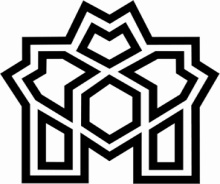     	       دانشگاه علامه طباطبائیفرم الف- درخواست برگزاری کارگاه/نشست/میزگرد بین المللی آنلاینتوجه: اعضای محترم هیئت علمی توجه فرمایند که فرم الف تکمیل شده، باید سه هفته پیش از تاریخ پیشنهادی برگزاری رخداد آنلاین، به معاونت پژوهشی دانشگاه فرستاده شود.  لطفا فرم به صورت تایپ شده تحویل داده شود.ضرورت و هدف از برگزاري: به همت گروه زبان و ادبیات فارسی دانشگاه علامه طباطبائی و با هماهنگی معاونت گسترش زبان و ادبیات فارسی وزارت عتف و حمایت دفتر همکاری های علمی بین المللی دانشگاه، دوره های دانش افزایی زبان و ادب فارسی از تیر 1399 تاکنون به صورت منظم، مجازی و برخط و با هدف بسط و گسترش فرهنگ، زبان و ادب فارسی در جهان و خصوصا کشورهای فارسی زبان و آشنا با زبان و ادبیات فارسی و با سخنرانی استادان برجسته ای از "ایران و برخی کشورهای منطقه و حوزه بالکان و اروپای مرکزی نظیر افغانستان، هند، بنگلادش، تاجیکستان، پاکستان، چین، روسیه، ترکیه، لهستان، استرالیا، ازبکستان، مجارستان، بلغارستان" و مخاطبین آن نیز استادان و دانشجویان زبان و ادبیات فارسی دانشگاه های ایران و کشورهایی که سخنرانی خارجی از آنها بودند و نیز علاقمندان به فرهنگ و ادب فارسی می باشند. در این سلسله برنامه ها موضوعات ده گانه ادبیات معاصر، ویرایش و نگارش، دانش بلاغت فارسی، تاریخ زبان و دستورزبان فارسی، فرهنگ عامه، مهارت خوانش متون برجسته ادبیات فارسی، وضعیت کرسی های ادبیات فارسی و ایران شناسی، ترجمه آثار ادبی به زبانهای خارجی و با اهداف زیر برگزار خواهد شد :۱. تقویت سنت گفتاری و نوشتاری استادان خارجی زبان و ادبیات فارسی در کرسی های خارج از کشور۲.توانمند سازی مدرسان ادب فارسی خارج از ایران‌۳.آشنایی استادان و ایران شناسان خارجی با تازه ترین پژوهش های ادبی در ایران.۴.تقویت کارنامک پژوهشی استادان خارجی برای رشد و ارتقاء علمی در دانشگاههای خودشان.۵.فراهم ساختن داده های خوب برای مجلات فارسی خارج از کشور و نشر آقار قلمی استادان خارجی در حوزه زبان و ادبیات فارسی.۶.ایجاد رقابت علمی بین استادان خارجی در بخش زبان و ادبیات فارسی برای پیشرفت و ارتباط با دانشگاههای ایران.۷.همگرایی عاطفی و انسانی و پیوندهای دوستی.۸.ایجاد رغبیت بین مدرسان و استادان کرسی های خارجی برای تحصیل در پسادکتری زبان و ادبیات فارسی در ایران.۹.آشنایی استادان ایران با دانشمندان و ایران شناسان خارجی.۱۰.ایجاد زمینه هنکاری های علمی بین استادان ایرانی و خارجی زبان و ادبیات فارسی داخل و خارج.۱۱.پیوند دادن استادان خارجی به مراکز دانشگاهی معتبر در ایران و ایجاد مرجعیت علمی معطوف به استقلال دانشگاهها.۱۲.آگاهی از وضعیت امروز ادبیات فارسی در خارج و شناسایی نیازها.کمیته علمی و اجرایی : دکتر محمدحسن حسن زاده نیری، دانشیار و مدیر گروه زبان و ادبیات فارسی و دبیر علمی نشستدکتر نعمت الله ایران زاده، دانشیار گروه زبان و ادبیات فارسی و عضو کمیته علمی نشستدکتر سمیه آقابابائی، استادیار گروه زبان و ادبیات فارسی و عضو کمیته علمی نشستسیداحمد آقاجان زاده، رئیس گروه امور پژوهش دانشکده ادبیات فارسی و زبانهای خارجی و دبیر اجرایی نشستنام مدرسین خارجی:نام و سمت مدرسین و سخنرانان ایرانی کارگاه: مشاركت و همكاري دیگر سازمان‌ها و نهادها: معاونت گسترش زبان و ادبیات فارسی وزارت عتف نوع همكاري:  علمي 		اجرایی 		ساير .....................در صورت دریافت حق ثبت نام از شرکت کنندگان، میزان مبلغ دریافتی از هر نفر : در نظر است از ابتدای این دوره و به شرط فراهم آمدن امکان نرم افزاری ثبت نام و رصد حضور شرکت کنندگان متقاضی صدور گواهی شرکت، هزینه ای به میزان 300000 ریال به ازای صدور گواهی از شرکت کنندگان متقاضی اخذ شود.براورد هزینه برگزاری کارگاه : پرداخت منظم هزینه سخنران هر کارگاه و دبیر علمی و اجرایی نشست ها از محل اعتبار مربوط (با توجه به اینکه عمده سخنرانان این نشست ها از استادان و پژوهشگران مرتبط با حوزه فرهنگ، زبان و ادب فارسی از ایران و سایر کشورهای جهان هستند، مورد تقاضا و تاکید است.نظر گروه آموزشی مربوطه : موافت می شود.   تاریخ و امضاء مدیر گروه :  دکتر محمدحسن حسن زاده نیری، مدیر گروه آموزشی زبان و ادب فارسی    01/12/1400نظر شورای پژوهشی دانشکده : در جلسه مورخ 14/12/1400 شورای دانشکده مطرح و تصویب شد.تاریخ و امضای معاون پژوهشی دانشکده :  دکتر موسی عبداللهی، معاون پژوهشی                14/12/14001عنوان به فارسی چهارمین دوره دانش افزایی زبان و ادب فارسی2عنوان به انگلیسی3شمار برنامه ها و تاریخ های پیشنهادی(روز و ساعت)از 27 فروردین 1400 ، شنبه ها ساعت 15 به وقت ایران4نام دانشکده/پژوهشکدهادبیات فارسی و زبانهای خارجی5گروه درخواست کنندهزبان و ادبیات فارسی6نام دبیر کارگاه (یشنهاد دهنده)دکتر محمدحسن حسن زاده نیریجدول اسامی سخنرانان خارجی جدول اسامی سخنرانان خارجی جدول اسامی سخنرانان خارجی جدول اسامی سخنرانان خارجی ردیفنام به فارسینام به انگلیسیسمت علمی یا اجرایی به انگلیسیطبق روال دو سال اخیر، سخنرانان دو تا سه هفته پیش رو با هماهنگی کمیته علمی و اجرایی مشخص و ضمن تهیه پوستر برای هماهنگی های لازم به مدیریت همکاری های علمی بین المللی ارسال می گردد.طبق روال دو سال اخیر، سخنرانان دو تا سه هفته پیش رو با هماهنگی کمیته علمی و اجرایی مشخص و ضمن تهیه پوستر برای هماهنگی های لازم به مدیریت همکاری های علمی بین المللی ارسال می گردد.طبق روال دو سال اخیر، سخنرانان دو تا سه هفته پیش رو با هماهنگی کمیته علمی و اجرایی مشخص و ضمن تهیه پوستر برای هماهنگی های لازم به مدیریت همکاری های علمی بین المللی ارسال می گردد.طبق روال دو سال اخیر، سخنرانان دو تا سه هفته پیش رو با هماهنگی کمیته علمی و اجرایی مشخص و ضمن تهیه پوستر برای هماهنگی های لازم به مدیریت همکاری های علمی بین المللی ارسال می گردد.جدول اسامی سخنرانان ایرانی جدول اسامی سخنرانان ایرانی جدول اسامی سخنرانان ایرانی جدول اسامی سخنرانان ایرانی ردیفنام به فارسینام به انگلیسیسمت علمی یا اجرایی طبق روال دو سال اخیر، سخنرانان دو تا سه هفته پیش رو با هماهنگی کمیته علمی و اجرایی مشخص و ضمن تهیه پوستر برای هماهنگی های لازم به مدیریت همکاری های علمی بین المللی ارسال می گردد.طبق روال دو سال اخیر، سخنرانان دو تا سه هفته پیش رو با هماهنگی کمیته علمی و اجرایی مشخص و ضمن تهیه پوستر برای هماهنگی های لازم به مدیریت همکاری های علمی بین المللی ارسال می گردد.طبق روال دو سال اخیر، سخنرانان دو تا سه هفته پیش رو با هماهنگی کمیته علمی و اجرایی مشخص و ضمن تهیه پوستر برای هماهنگی های لازم به مدیریت همکاری های علمی بین المللی ارسال می گردد.طبق روال دو سال اخیر، سخنرانان دو تا سه هفته پیش رو با هماهنگی کمیته علمی و اجرایی مشخص و ضمن تهیه پوستر برای هماهنگی های لازم به مدیریت همکاری های علمی بین المللی ارسال می گردد.